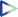 Cher client,

Actuellement, nous traversons une crise sanitaire sans précédent suite au Covid-19 (Coronavirus).
 
Depuis plus de 25 ans dans le cadre de nos activités de nettoyage spécialisé, nous nous préoccupons de l’hygiène, de la santé, de sécurité et de l’environnement.  Certifié VCA*, notre personnel est formé et équipé comme il se doit.  Les équipements de protection individuel et sanitaire sont depuis longtemps notre quotidien.  En ces jours difficiles pour tous, nous prenons toutes les mesures nécessaires pour lutter contre cette pandémie.Nous restons actifs afin de pouvoir répondre à vos attentes dans les métiers suivant :Nettoyage et désinfection industrie agro-alimentaireNettoyage des hottes de cuisines professionnellesNettoyage et désinfection des postes de travail et locaux informatique Nettoyage et désinfection HVACBlue Belgium vous aide à répondre au mieux à vos impératif d’hygiène et de sécurité.Nous disposons de personnels, de matériels et de protocoles adéquats pour contrer la propagation du virus dans vos environnements professionnels.Interrogez-nous et nous étudierons comment adapter au mieux nos interventions à vos besoins spécifiques.
Pour Blue Belgium Frédéric Waterloos